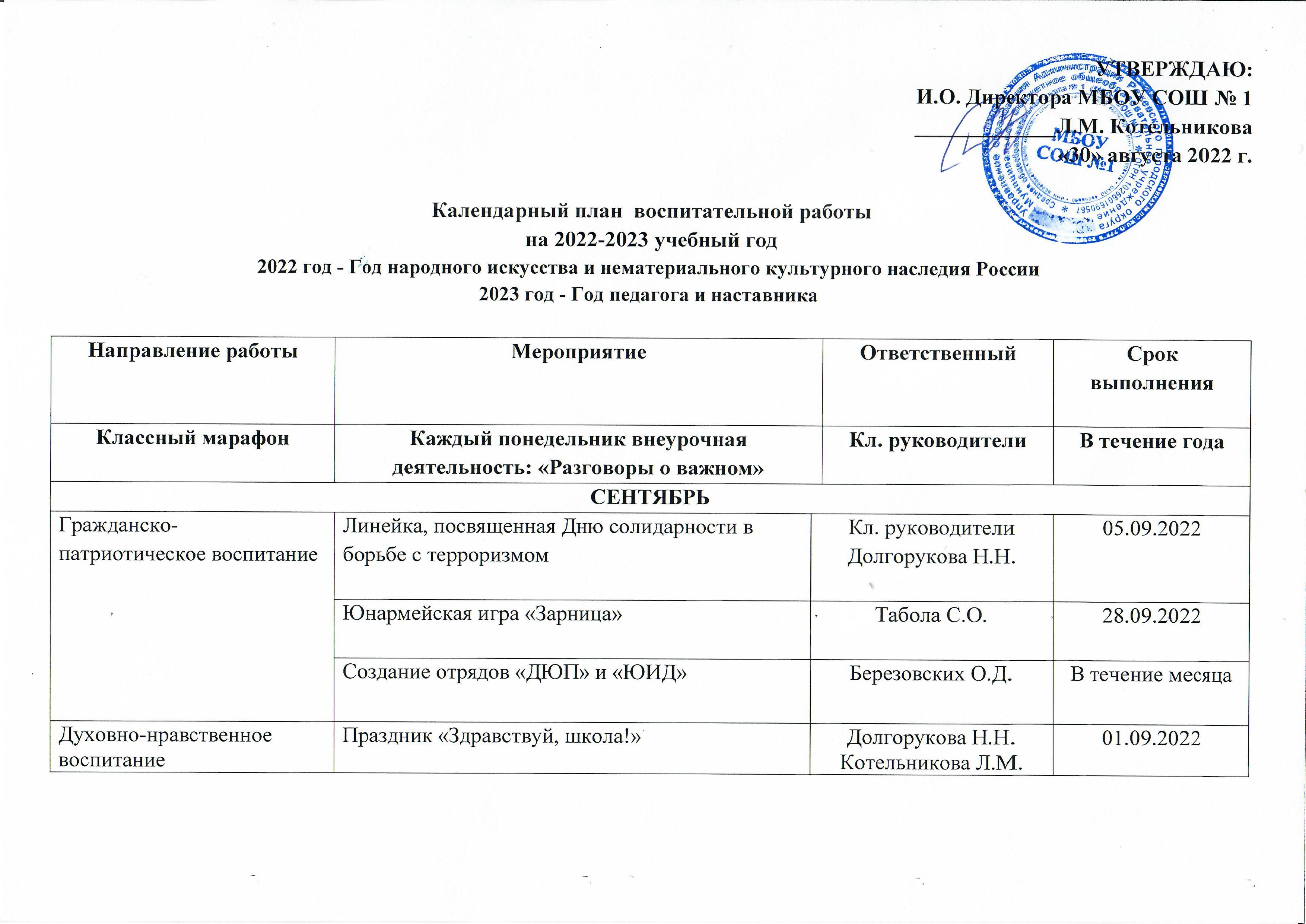 Кл. часы «Права и обязанности» 1 -11 кл.Каргаполова О.А.Классные руководителиВ течение месяцаДуховно-нравственное воспитаниеПосвящение в пятиклассникиАкция к дню пожилого человека «День добрых дел»Долгорукова Н.Н.Кл. руководители,Долгорукова Н.Н.Кл. руководители23.09.2316.09.22 - 01.10.22Социальное воспитаниеТоржественное открытие Центра «Точка роста» естественно-научной и технологической направленности.Всероссийская акция «Помоги пойти учиться»Организация социально-психологического тестирования для учащихся с 7-11 классыРейды по неблагополучным семьям СОППривлечение обучающихся, состоящих на различных видах учета к занятиям в кружках, секциях, школьных мероприятиях.Чепчугова Ю.А.Котельникова Л.М.Каргаполова О.А.Коробейникова А.Н.Каргаполова О.А.Каргаполова О.А.09.09.2201.08.22-07.09.22В течение месяцаВ течение месяцаВ течение годаПриобщение детей к культурным ценностямМеждународный день распространения грамотностиУчастие(оформление) во всероссийском проекте «Пушкинская карта» 7-11 классыУчителя-предметникиКлассные руководителиКлассные руководителиДолгорукова Н.Н.08.09.2022В течение месяцаПриобщение детей к культурным ценностямПредоставление плана мероприятий в рамках проведения областной Акции тотального чтения «День чтения»(07 октября 2022 г.) (по форме на адрес: t-surnina@mail.ru)Клевакина М.А.До 19.09.22Приобщение детей к культурным ценностям165 лет со дня рождения русского ученого, писателя К.Э. ЦиолковскогоКл. руководителиРазуева И.С. ( Аленка)17.09.22Экологическое воспитаниеРайонный  экологический слётЗобнин  М.ВДолгорукова Н.Н.Котельникова Л.М.17.09.2022Физическое развитие и культура здоровьяКлассные часы 1-11 классы «Правила дорожного движения» (встреча с инспектором ГИБДД);составление безопасного маршрута движения из школы домой (1-5 кл)Березовских О.Д.Табола С.О.Кл.руководителиВ течение месяцаФизическое развитие и культура здоровьяВсероссийский день бега «Кросс нации»Учителя физ. Культуры17.09.22Физическое развитие и культура здоровьяНеделя безопасности дорожного движенияБерезовских О.Д.Табола С.О.В течение месяцаФизическое развитие и культура здоровьяКлассные часы в 5-11 классы по теме «Урок трезвости»Каргаполова О.А.В течение месяцаФизическое развитие и культура здоровьяВыставка книг и журналов «Оградим себя от пожаров и ЧС»Клевакина М.А.13.09-17.09.22Физическое развитие и культура здоровьяКлассные часы 1-11 классы «Уроки по пожарной безопасности», с привлечением инспекторов МЧС.Березовских О.Д.Классные руководителиТабола С.О.В течение месяцаФизическое развитие и культура здоровьяПрофилактическое мероприятие «Внимание, дети!»Березовских О.Д.Каргаполова О.А.Табола С.О.В течение месяцаПрофориентация Организация сотрудничества с ЦЗН г. РежКотельникова Л.М.Каргаполова О.А.В течение месяцаУченическое самоуправление Организация совета старшеклассников «Союз Открытых Сердец»Котельникова Л.М.Долгорукова Н.Н.Каргаполова О.А.В течение месяцаУченическое самоуправление Заседание Режевской детской Думы восьмого созыва.Учащиеся 10-11 классов22.09.22ОКТЯБРЬОКТЯБРЬОКТЯБРЬОКТЯБРЬГражданско-патриотическое воспитаниеВсероссийский открытый урок ОБЖ (приуроченный ко Дню гражданской обороны РФ)Табола С.О.04.10.2022Гражданско-патриотическое воспитаниеОформление стенда «День воинской Славы России и видеороликов» к Дню разгрома советскими войсками немецко-фашистских войск в битве за Кавказ(1943 год)Табола С.О.Гражданско-патриотическое воспитаниеПост № 1, посвященная Дню разгрома советскими войсками немецко-фашистских войск в битве за Кавказ (1943 год)Табола С.О.Духовно-нравственное воспитаниеКонцертная программа, посвященная Дню учителя «Осенний букет поздравлений!»Котельникова Л.М.Долгорукова Н.Н.07.10.2022Социальное воспитаниеТематические родительские беседы, собрания «Определение требований семьи к школе и школы к семье в обучении и воспитании детей»Рейды по неблагополучным семьям СОПКаргаполова О.А.Коробейникова А.Н.Классные руководителиВ течение месяцаПриобщение детей к культурным ценностямМеждународный день школьных библиотек.Всемирный день математикиОбластная акция «День чтения»Конкурс чтецов «Читалочка» 1-4 кл.Клевакина М.А.Учителя-предметникиКлевакина М.А.Клевакина М.А.Классные руководители24.10.202214.10.202207.10.2022Конец месяцаЭкологическое воспитаниеДень здоровьяТабола С.О.Якимов А.И. Долгорукова Н.Н.Каргаполова О.А.Классные руководителиПервая неделя месяцаФизическое развитие и культура здоровьяПеший поход по Режевскому районуПоказ учебных фильмов по обеспечению безопасной жизнедеятельностиТабола С.О.Долгорукова Н.Н.02.10.202202.10-18.10Трудовое воспитаниеГенеральные уборки территорий, закрепленных за классамиКлассные руководителиВ течение месяцаУченическое самоуправление Собрание совета старшеклассников «Союз Открытых Сердец»Котельникова Л.М.Долгорукова Н.Н. Каргаполова О.А.IIи IV среда месяцаНОЯБРЬНОЯБРЬНОЯБРЬНОЯБРЬГражданское и патриотическое воспитаниеКлассные часы, посвященные Дню народного единстваКлассные руководители02.11.2022Гражданское и патриотическое воспитаниеАкция «Пост №1», посвященный Дню народного единстваТабола С.О.04.112022Гражданское и патриотическое воспитаниеРайонный конкурс исследовательских работ «Персона»Долгорукова Н.НКотельникова Л.М.Разуева И.С.По положениюГражданское и патриотическое воспитаниеСмотр-конкурс ЮИДТабола С.О.Березовских О.Д.25.11.2022Духовно-нравственное воспитаниеАкция «Я рекомендую»Международный день толерантностиИнтеллектуальный поединок среди старшеклассников «Наша игра» по теме «Живая память» в рамках программы «ПодРосток» (ДК Горизонт)Клевакина М.А.Классные руководителиКаргаполова О.А.Учителя истории Долгорукова Н.Н.16.11-18.11.2216.11.202212.11.2022Социальное воспитаниеКлассные часы по профилактике «Буллинга» среди учащихся.Рассмотрение на Совете профилактики: проблем обучающихся, попавших в трудную жизненную ситуацию.Рейды по неблагополучным семьям СОПКаргаполова О.А.В течение месяцаВ конце месяцаВ течение месяцаПриобщение детей к культурным ценностямВыставка книг, посвященная Дню народного единстваКлевакина М.А.В течение месяцаПриобщение детей к культурным ценностямИнтернет-Конкурс видеороликов ко Дню матери (МБУК «Горизонт»)Долгорукова Н.Н.26.11.2022Приобщение детей к культурным ценностямКлассные часы, посвященные Дню материКлассные руководители22.11 – 26.11.2022Экологическое воспитаниеПоход выходного дняТабола С.О.08.11.2022Экологическое воспитаниеРайонный конкурс социальных видеороликов «Зеленый экран»Долгорукова Н.Н.Каргаполова О.А.12.11.2022Трудовое воспитаниеЭкскурсии по предприятиям г. Реж для 8-9 классовКаргаполова О.А.Котельникова Л.М.В течение месяцаУченическое самоуправление Собрание совета старшеклассников «Союз Открытых Сердец»Котельникова Л.М.Долгорукова Н.Н.Каргаполова О.А.IIи IV среда месяцаУченическое самоуправление X Районный Фестиваль школьной лиги КВН для обучающихся 8-11 классовКотельникова Л.М. Долгорукова Н.Н.Разуева И.С.25.11. 2022ДЕКАБРЬДЕКАБРЬДЕКАБРЬДЕКАБРЬГражданское и патриотическое воспитаниеДень неизвестного солдата (оформление стенда, трансляция видеороликов)День Героев Отечества (оформление стенда, трансляция видеороликов)Конкурс презентаций «Герои России» (ЦТР)День конституции России (оформление стенда, трансляция видеороликов, классные часы)Единый урок «Права человека»Табола С.О.Долгорукова Н.Н.Табола С.О.Долгорукова Н.Н..Артемьева С.Ю.Каргаполова О.А.Классные руководителиКаргаполова О.А.03.12.202209.12.202209.12.202209.12.2022Гражданское и патриотическое воспитаниеРайoнная добровольческая акция «Снежный городок»С привлечением волонтеров через сайт ДОБРО.РУДолгорукова Н.Н..Артемьева С.Ю.Каргаполова О.А.15.12.2022г. -31.12.2022г.Духовно-нравственное воспитаниеМеждународный день инвалидов (оформление стенда, трансляция видеороликов, классные часы)Международный день добровольца в России (оформление стенда, трансляция видеороликов, классные часы)Каргаполова О.А.Долгорукова Н..Н.Классные руководители03.12.202205.12.2022Социальное воспитаниеОформление информационного стенда,  сайта образовательного учреждения, размещение тематических материалов по профилактике суицидального поведенияРейды по неблагополучным семьям СОПКаргаполова О.А.В течение месяцаПриобщение детей к культурным ценностямРазвлекательная новогодняя программа «Приключения под Новый год!»Онлайн-марафон «Новогоднее настроение» в рамках проекта «Моя семья» (МБУК «Горизонт»)Котельникова Л.М.Долгорукова Н.Н.Классные руководители28.12-30.12.2220.12 – 25.12.2022Экологическое воспитаниеПоход выходного дняТабола С.О.В течение месяцаФизическое развитие и культура здоровьяРайонная акция, посвященная Всемирному Дню борьбы со СПИДомКотельникова Л.М.Каргаполова О.А.Коробейникова А.Н.Долгорукова Н.Н.01.12.2022Физическое развитие и культура здоровьяПрограмма для старшеклассников в рамках Международного дня борьбы со СПИДом (МБУК «Горизонт»)Долгорукова Н.Н.Березовских О.Д.По положениюФизическое развитие и культура здоровьяРайонный конкурс «Молодежь Режа за ЗОЖ»Акция «Против курения» (9-11 кл)Березовских О.Д.Долгорукова Н. Н.Каргаполова О.А.По положению В течение месяцаФизическое развитие и культура здоровьяДекадник профилактики ВИЧ-инфекции (6-11 кл)Березовских О.ДКаргаполова О.А.Долгорукова Н.Н.29.11 – 10.12.2022Физическое развитие и культура здоровьяПрофилактическое мероприятие «Внимание каникулы»Табола С.О.Березовских О.Д.Последняя декада месяцаТрудовое воспитаниеПрофдиагностика (9-11кл)Экскурсия по предприятиям г. Реж для 8-9 клКотельникова Л.М.Каргаполова О.А.Коробейникова А.Н.В течение месяцаУченическое самоуправление Собрание совета старшеклассников «Союз Открытых Сердец»Котельникова Л.М.Долгорукова Н.Н.Каргаполова О.А.IIи IV среда месяцаЯНВАРЬЯНВАРЬЯНВАРЬЯНВАРЬГражданское и патриотическое воспитаниеМеждународный день памяти жертв Холокоста (классные часы, оформление стенда, трансляция видеороликов)Классные руководителиДолгорукова Н.Н.27.01.2023Гражданское и патриотическое воспитаниеДень полного освобождения Ленинграда от фашистской блокады (классные часы, оформление стенда, трансляция видеороликов)Табола С.О.Долгорукова Н.Н.27.01.2023Гражданское и патриотическое воспитаниеПост №1 Посвященный ДВС «Снятие блокады Ленинграда»Табола С.О.27.01.2023Гражданское и патриотическое воспитаниеОкружная военно-спортивная игра «Школа Безопасности» ИГКТабола С.О.Конец месяцаФизическое воспитание ЗОЖЛыжня России; 1-11 класс Учителя физкультурыВ течение месяцаСоциальное воспитаниеПроведение информационных и классных часов  «В паутине социальных сетей»Рейды по неблагополучным семьям СОПКаргаполова О.А.Классные руководителиКаргаполова О.А.В течение месяцаПриобщение детей к культурным ценностямРайонный конкурс – выставка детского изобразительного искусства «Разноцветная палитра»Номинации: 1.«Зеленое будущее Урала»Воронова Л.Ю.Коробейникова А.Н.23.01.2023 по 03.02.2023 г.Приобщение детей к культурным ценностямРайонная выставка декоративно-прикладного искусства «Мир наших увлечений»Номинации:1. «Зеленый город будущего»Воронова Л.Ю.Коробейникова А.Н.23.01.2023 по 03.02.2023 г.Правовое воспитание Беседы «Закон и порядок» (5-8 классы)Каргаполова О.А.11.01.-20.01.2023 г.Ученическое самоуправление Собрание совета старшеклассников «Союз Открытых Сердец»Котельникова Л.М.Долгорукова Н.Н.Каргаполова О.А.IIи IV среда месяцаФЕВРАЛЬФЕВРАЛЬФЕВРАЛЬФЕВРАЛЬГражданско-патриотическое воспитаниеКлассные часы, посвященные Днюзащитника Отечества;(1-11 классы)Долгорукова Н.Н.Классные руководители14.02.-18.02.2023 г.Гражданско-патриотическое воспитаниеКоммунарские сборы актива №70Котельникова Л.М. Долгорукова Н.Н.Разуева И.С.17.02.2023Духовно-нравственное воспитаниеПраздничный концерт, посвященный вечеру встреч выпускников Подкина И.Б.Долгорукова Н.Н.Классные руководителиУчителя-предметникиПервая неделя февраля Духовно-нравственное воспитание«День святого Валентина». Организация почты для влюбленных;Коробейникова А.Н.07.02.-14.02.2023Социальное воспитание Организация классных часов, бесед, оформление информационного стенда, направленных на профилактику суицидального поведения обучающихся  7-11 классовРейд по неблагополучным семьям СОПКаргаполова О.А.Коробейникова О.А.Классные руководителиКаргаполова О.А.В течение месяцаПриобщение детей к культурным ценностямУрок  мужества «Герои есть» (5 -11 кл.)Классные руководителиДолгорукова Н.Н.14.02.- 18.02.2023г.Приобщение детей к культурным ценностямОбновление информационного стенда по «Сталинградской битве»Табола С.О.01.02.2023 г.Приобщение детей к культурным ценностямПост №1 Посвященный ДВС «Сталинградской битве»Табола С.О.02.02.2023 г.Приобщение детей к культурным ценностямОбновление информационного стенда о «Дню Защитника Отечества»Табола С.О.16.02.2023г.Приобщение детей к культурным ценностямИгра-викторина «Служу России»(по классам, на уроке ОБЖ)Табола С.О.14.02.-18.02.2023 г.Приобщение детей к культурным ценностямВоенно-спортивный праздник, посвященный «Дню Защитника Отечества»Табола С.О.По положениюПриобщение детей к культурным ценностямПост №1 Посвященный ДВС «Дню защитника Отечества»Табола С.О.23.02.2023 г.Приобщение детей к культурным ценностямОбновление видео стендаТабола С.О.1 раз в неделюФизическое развитие и культура здоровьяВоенно-спортивные игры(по классам, на уроке физкультуры)Табола С.О.07.02-11.02. 2023 г.Трудовое воспитаниеСубботник 1-11 классыКотельникова Л.М.Педагоги-организаторы, классные руководителиПо расписаниюУченическое самоуправление Собрание совета старшеклассников «Союз Открытых Сердец»Котельникова Л.М.Долгорукова Н.Н.Каргаполова О.А.IIи IV среда месяцаМАРТМАРТМАРТМАРТГражданское и патриотическое воспитаниеИнтерактивная игра онлайн «Победный май»Котельникова Л.М. Классные руководители18.03.2023 г.Гражданское и патриотическое воспитаниеВсероссийский открытый урок «ОБЖ» (приуроченный к празднованию Всемирного дня гражданской обороны)Учитель ОБЖ01.03.2023 г.Гражданское и патриотическое воспитаниеОбновление информационного стенда к «Дню формирования УДТК»Табола С.О.09.03.2023 г.Гражданское и патриотическое воспитаниеПост №1 Выставление Почетного караула, посвященного «Дню формирования Уральского Добровольческого Танкового Корпуса»Табола С.О.11.03.2023 г.Гражданское и патриотическое воспитание17 Открытый Окружной Слет поисковых отрядовТабола С.О.14.03.-26.03. 2023 г.Гражданское и патриотическое воспитаниеОбластная Интерактивная онлайн-игра«Победный май» (Второй этап) Табола С.О.Долгорукова Н.Н.01.03.-14.03.2023Духовно-нравственное воспитаниеВсероссийская неделя детской и юношеской книги Котельникова Л.М. Клевакина М.А.Учителя-предметники23.03. -29.01.2023Духовно-нравственное воспитаниеГородской Фестиваль проектов «Планета открытий»Котельникова Л.М. Классные руководителиВ течение месяцаДуховно-нравственное воспитаниеНеделя математикиУчителя предметники14.03-20.03.2023Приобщение детей к культурным ценностямВыставка книг, посвященная юбилейным датам знаменитым писателям А.С Куприна, А.А. Блока (5-11 класс)Клевакина М.А.В течение месяцаПриобщение детей к культурным ценностям«Хит-парад любимых книг». (3-4 класс)Рассказы о любимых книгахКлевакина М.А.Классные руководители29.03.2023Приобщение детей к культурным ценностямКонкурс рисунков «Мои любимые книжные герои». (1-4 класс)Клевакина М.А.Классные руководители23.03. -29.01.2023Экологическое воспитаниеПоход выходного дняТабола С.О.В течение месяцаФизическое развитие и культура здоровьяЗОЖВсероссийский открытый урок по «Основам безопасности жизнедеятельности». «Защита детей и персонала от ЧС»Котельникова Л.М.Табола С.О.по плануСоциальное и трудовое воспитаниеОнлайн Экскурсии по предприятиям г. Реж для 8-9 классовИндивидуальные профориентационные консультацииКотельникова Л.М.Долгорукова Н.Н.Каргаполова О.А.Коробейникова А.НКлассные руководителиСпециалист  ЦЗНВ течение месяцаСоциальное и трудовое воспитаниеУрок здоровья «Что ты знаешь о туберкулезе?»(5-8 классы)Рейды по неблагополучным семьям СОП Котельникова Л.М.Каргаполова О.А.Классные руководителиО.А. Каргаполова В течение месяцаПравовое воспитаниеПроведение бесед с обучающимися и их родителями о недопустимости участия детей и подростков внесанкционированных акцияхКотельникова Л.М.Каргаполова О.А.В течение месяцаПравовое воспитаниеОбновление стенда по антикоррупцииКаргаполова О.А.10.03.2023 г.Правовое воспитаниеИнтеллектуальная деловая игра «Министерство противодействия коррупции»Котельникова Л.М.Долгорукова Н.Н.Каргаполова О.А.23.03.2023 г.Правовое воспитаниеВсероссийская Межведомственная оперативно-профилактическая операция  «Дети России -2021»Котельникова Л.М.Каргаполова О.А.В течение месяцаУченическое самоуправление Собрание совета старшеклассников «Союз Открытых Сердец»Котельникова Л.М.Долгорукова Н.Н.Каргаполова О.А.IIи IV среда месяцаАПРЕЛЬАПРЕЛЬАПРЕЛЬАПРЕЛЬГражданское и патриотическое воспитаниеПроведение месячника по обучению мерам пожарной безопасности в образовательных учрежденияхКотельникова Л.М.Педагоги-организаторыВ течение месяцаГражданское и патриотическое воспитаниеДень космонавтики. Гагаринский урок «Космос- это мы»Котельникова Л.М.Педагоги-организаторыКлассные руководителиВ течение месяцаГражданское и патриотическое воспитаниеДень пожарной охраны. Тематический урок ОБЖ Котельникова Л.М.Табола С.О.Классные руководители30.04.2023Гражданское и патриотическое воспитаниеТренировка почетного караула Отряд почетного караула МБОУ СОШ №1Г. ЕкатеринбургТабола С.О.14.04.2023Гражданское и патриотическое воспитаниеПервенство по спортивному туризму группа дисциплин «дистанция на средствах передвижения» (велосипедах) с. ГлинскоеТабола С.О.24-25.04.2023Гражданское и патриотическое воспитаниеОбластная молодежная патриотическая акция «Пост №1» г. Екатеринбургпл. «Уральских коммунаров»Табола С.О.26.04.2023Интерактивная онлайн-игр «Победный май» 4 этап(8-9 класс)Всероссийский открытый урок «ОБЖ» (день пожарной охраны)Табола С.О.Долгорукова Н.Н.Табола С.О.15.02-05.05.2023       30.04.2023 г.Правовое воспитание Библиотечные уроки и выставки ко Дню молодого избирателя «Выборы – это выбор будущего!»Котельникова Л.М.Клевакина М.А.В  течение месяцаПриобщение детей к культурным ценностямВыставка рисунков «PRO Космос», посвященная  Дню космонавтики (5-11 класс)Котельникова Л.М.Педагоги-организаторыКлассные руководителиУчителя ИЗО07.04.-13.04.2023г.Приобщение детей к культурным ценностямКонкурс чтецов «Волшебный мир поэзии!»От класса по 3 участника.  (1-3 класс)Котельникова Л.М.Клевакина М.А.01.04.2023г.Экологическое и трудовое воспитаниеПоход выходного дняТабола С.О.10.04.2023г.Экологическое и трудовое воспитаниеПеший поход «АРГО»Табола С.О.16-17.04. 2023г.Экологическое и трудовое воспитаниеСубботник (5-11 класс) Уборка  пришкольной территории.Распределение  между классами будет позжеЗам.директора  по АХЧЗам.директора по УВРДолгорукова Н.Н.Классные руководители28.04.- 29.04.2023г.Физическое развитие и культура здоровьяЗОЖСоревнования по волейболу, баскетболуУчителя физкультурыВ течение месяцаПравовое воспитание День местного самоуправления Классные часы (8-11 класс)Котельникова Л.М.Учителя истории и обществознания Классные руководители21.04.2023  по 28.04.2023Правовое воспитание Конкурс видеороликов ко Дню местного самоуправления (9 класс)Котельникова Л.М.01.04.2023 по 19.04 2023Ученическое самоуправление Собрание совета старшеклассников «Союз Открытых Сердец»Котельникова Л.М.Долгорукова Н.Н.Каргаполова О.А.IIи IV среда месяцаМАЙМАЙМАЙМАЙГражданское и патриотическое воспитание«Вахта Памяти»- Проведение классных часов «День Победы советского народа в Великой Отечественной войне 1941-1945 годов» (не более 20 минут); Возложение цветов к Памятной доске в школе и Монументу Боевой и Трудовой Славы (1-9 классы)Котельникова Л.М.Педагоги- организаторыКлассные руководители 07.05.2023 г.I смена приходят к 8.30II смена приходят к 9.30Начальная школа приходит:-Пионерская,13 к 10.00-Зеленая, 90 к 10.30Гражданское и патриотическое воспитаниеМузыкально-литературная гостиная «Память за собою поведи…..» (10-11 классы) Котельникова Л.М.Педагоги- организаторыКлассные руководители 07.05 2023 г. в 11.00Актовый залГражданское и патриотическое воспитаниеСмотр – конкурс на оригинальное оформление кабинета ко дню Победы «Ваша Победа –наша Память», посвященный 76-годовщине в Великой Отечественной войны 1941 -1945 годовКотельникова Л.М.Педагоги- организаторыКлассные руководителиС 20.04-07.05 2023г.Гражданское и патриотическое воспитаниеТренировочная пожарная эвакуация (5-9 классы)Котельникова Л.М.Сабенин А.В.Чепчугова Ю.А.Классные руководители12.05.2023 г.1 и 2 смена (Основное здание)Гражданское и патриотическое воспитаниеМеждународный день семьи Котельникова Л.М.Педагоги- организаторыКлассные руководители14.05.2023 г.Духовно-нравственное воспитаниеПоследний звонок для 11-х классовКотельникова Л.М.Педагоги- организаторыКлассные руководители25.05.2023 г.Духовно-нравственное воспитаниеКлассные часы  для 5-8 классов, посвященные 100-летию со дня рождения  академика Сахарова А.Д.Котельникова Л.М.Педагоги- организаторыКлассные руководители21.05.2023 г.Приобщение детей к культурным ценностямДень славянской письменности и культурыКотельникова Л.М.Педагоги- организаторыПедагоги- предметники24.05.2023 г.Физическое развитие и культура здоровьяЗОЖЛегкоатлетическая эстафета Учителя физкультурыВ течение месяцаТрудовое воспитаниеВысадка цветов в клумбы у школы 5-9 классыКотельникова Л.М.Педагоги- организаторыКлассные руководителиС 24.05.-29.05.23 г.Ученическое самоуправление Собрание совета старшеклассников «Союз Открытых Сердец»Котельникова Л.М.Долгорукова Н.Н.Каргаполова О.А.II и IV среда месяца